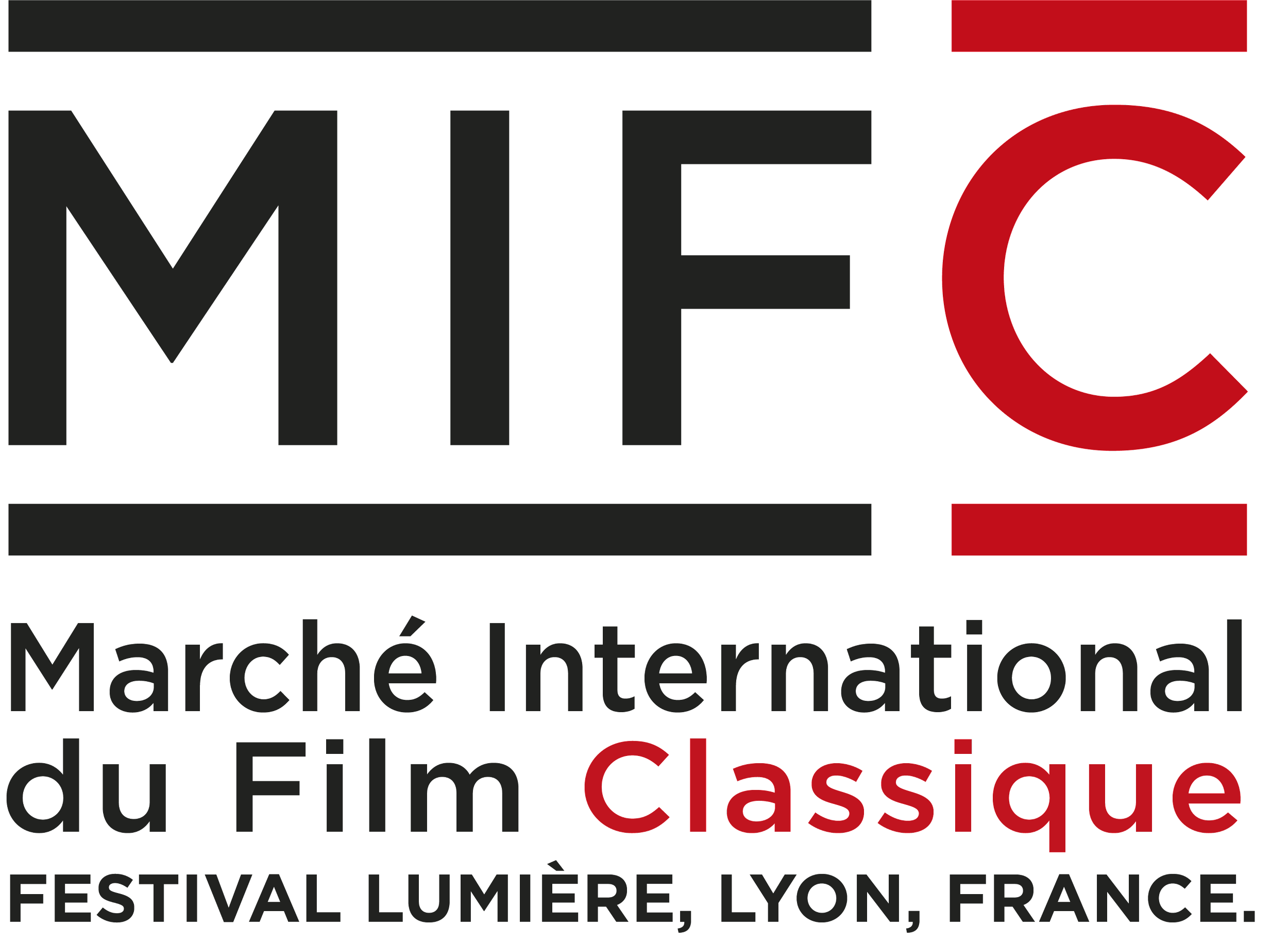 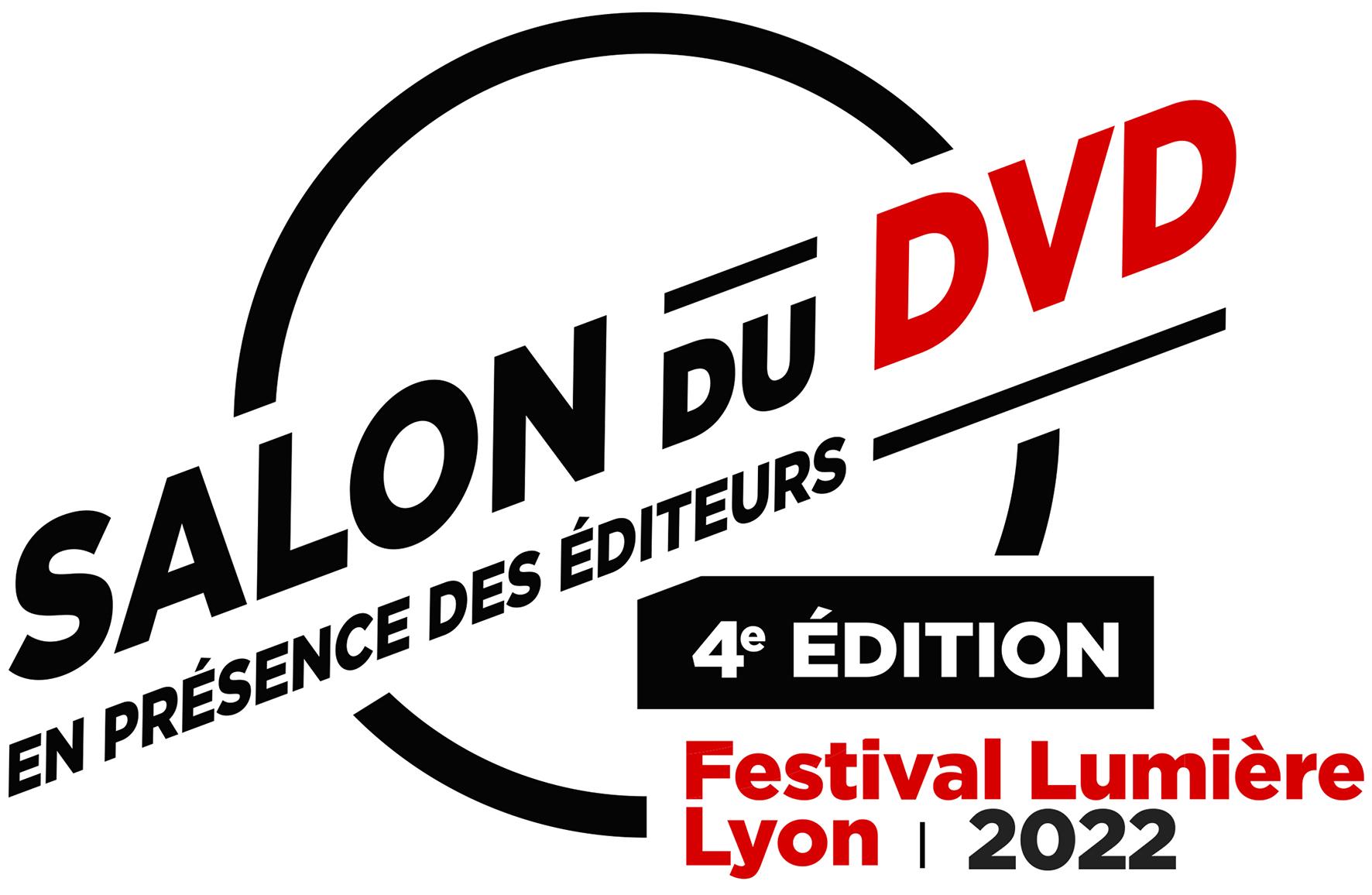 4th EDITION - DVD Publishers’ FairSunday, October 16, 2022ORDER FORM – STAND RENTALFrom this 4th edition onwards, given the logistics provided by the fair's organising team, three services will be invoiced.	1) Stand rental.1 stand of 1.83 x 0.76m: 70€ vat excl	2) Remaining stock to be sold in the Village shop.From 0 to 100 units: freeFrom 100 to 200 units: 10€.From 200 to 300 units: 20€.From 300 to 400 units: 30€.Maximum 400 units.Unsold stock at the close of the Village shop on 23 October 2022 will be reshipped and invoiced as detailed below.	3) Remaining stock will be reshipped at the end of the fair or after closure of the Village shop if unsold stock was sold there.From 0 to 3 boxes: freeFrom 3 to 6 boxes: 10€.From 6 to 9 boxes: 20€.From 9 to 12 boxes: 30€.Maximum 12 boxes. Maximum weight of a box: 20 kg.Depending on the volumes taken back and/or reshipped, an invoice according to the scale detailed on the previous page will be sent to you after the DVD Publishers' Fair.If you do not opt for our recovery and/or forwarding services, the relevant logistics (transport, handling) will be entirely at your expense.Please return this validated order form by email to gmace@festival-lumiere.orgDate: 		Name of signatory: 		Signature: 		Stamp :ORDER DETAILSORDER DETAILSDate:Company:Contact:Direct line:Email:Address:Country:Billing address (if different):Day of installationDay of installationSaturday 15 October from 5pm to 7pmSunday 16 Octobre from 8am to 10amStand (please tick the type of stand you want)Stand (please tick the type of stand you want)Single stand (70€vat excl)Double stand (84€vat)Forwarding service after the DVD fair if you do not wish to take back your goodsForwarding service after the DVD fair if you do not wish to take back your goodsYesNoRecovery service at the DVD shop in the Festival VillageRecovery service at the DVD shop in the Festival VillageYesNoReshipment service at the closing of the Festival Village DVD shopReshipment service at the closing of the Festival Village DVD shopYesNo